Лепка «НАСЕКОМЫЕ» (одно насекомое на выбор)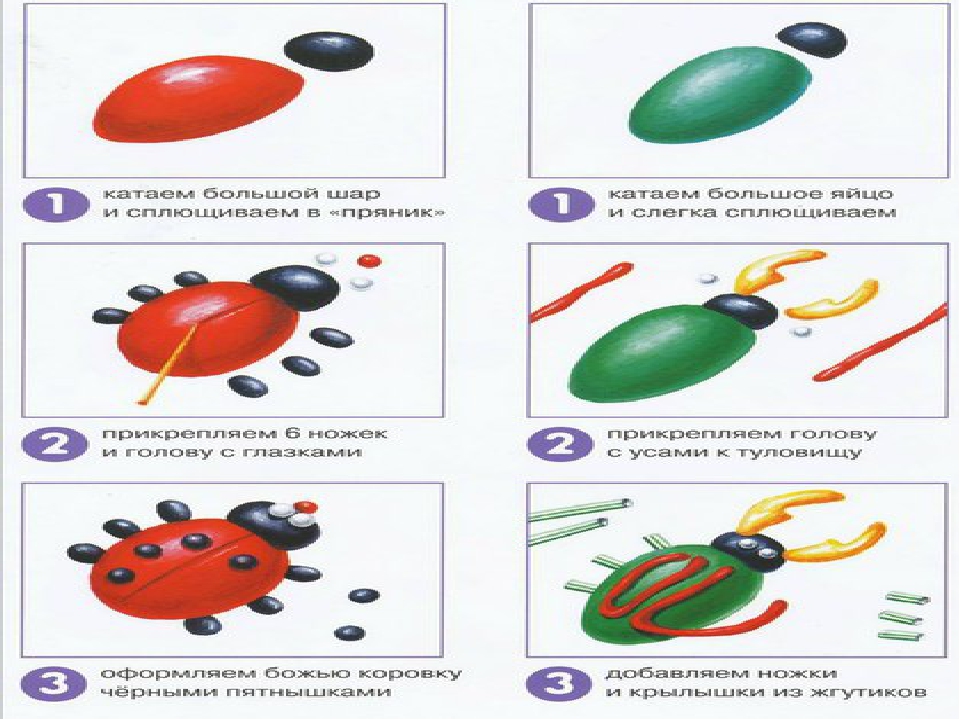 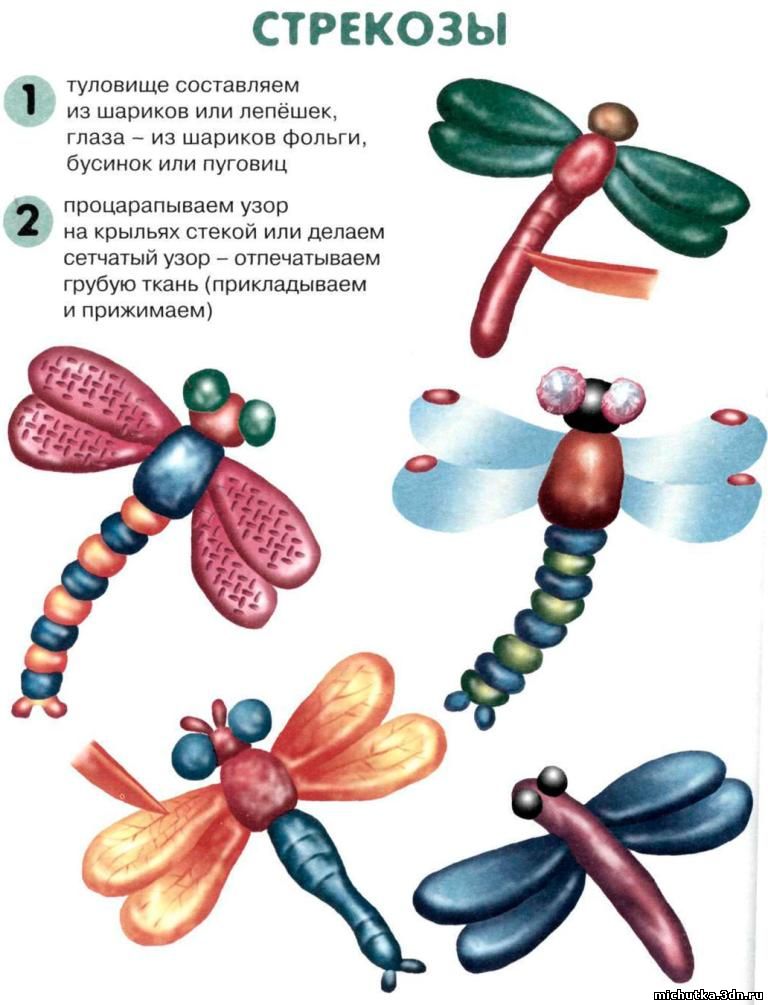 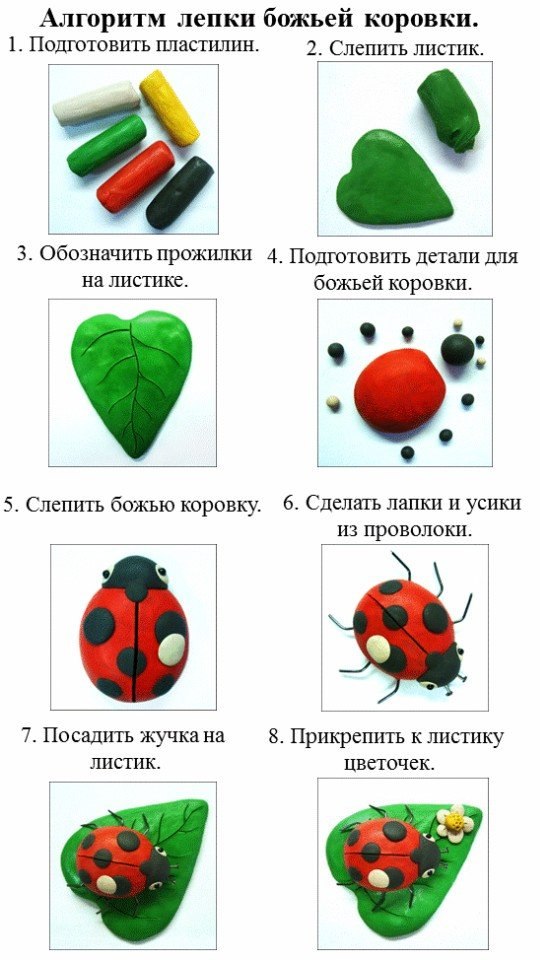 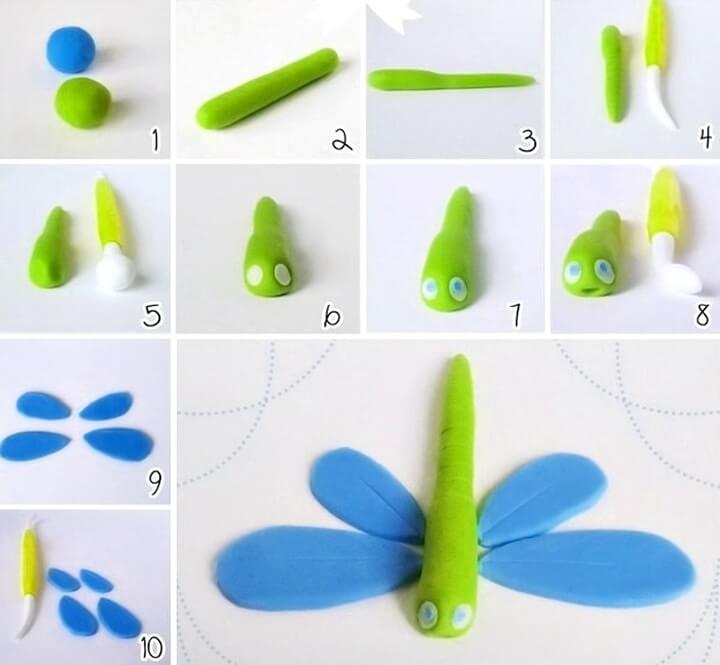 